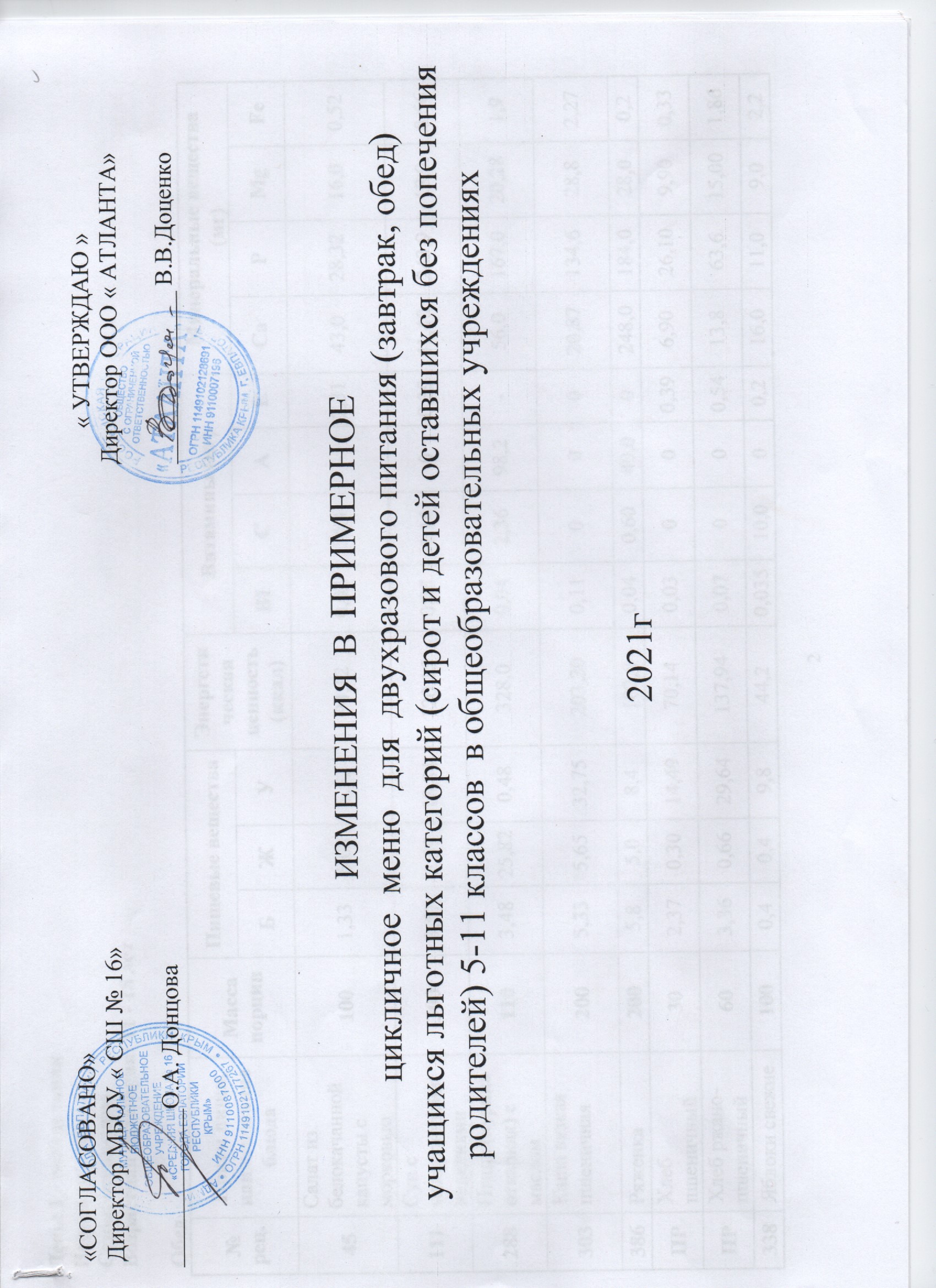 День: 1 - понедельникНеделя: перваяСезон: осень-зима	Возрастная категория: 11 - 18 летОбедДень: 2 - вторникНеделя: перваяСезон: осень-зима	Возрастная категория: 11 - 18 летОбедДень: 4 - четвергНеделя: перваяСезон: осень-зима	Возрастная категория: 11 - 18 летОбедДень: 7 - вторникНеделя: втораяСезон: осень-зима	Возрастная категория: 11 - 18 летОбедДень: 9 - четвергНеделя: втораяСезон: осень-зима	Возрастная категория: 11 - 18 летОбед             Наименование сборника  рецептур:  Сборник рецептур  на продукцию для обучающихся во всех образовательных учреждениях / Под ред. М. П. Могильного и  В.А. Тутельяна . – М.: Де Ли принт,2011.-544с.  Директор ООО «АТЛАНТА »                                                                                                                        В.В. Доценко№ рец.Прием пищи, наименование блюдаМасса порцииПищевые веществаПищевые веществаПищевые веществаЭнергетическая ценность (ккал)Витамины (мг)Витамины (мг)Витамины (мг)Витамины (мг)Минеральные вещества (мг)Минеральные вещества (мг)Минеральные вещества (мг)Минеральные вещества (мг)№ рец.Прием пищи, наименование блюдаМасса порцииБЖУЭнергетическая ценность (ккал)В1САЕСаРMgFe45Салат из белокачанной  капусты с морковью1001,336,088,5294,120,0224,4-2,3143,028,3216,00,52111Суп с макаронными изделиями3003,573,3918,84120,150,051,1400,3941,40243,918,90,66288Птица (курица отварная) с маслом1103,4825,820,48328,00,042,3698,2-56,0167,020,281,9303Каша вязкая пшеничная2005,335,6532,75203,200,1100020,87134,628,82,27386Ряженка2005,85,08,4102,00,040,6040,00248,0184,028,00,2ПРХлеб пшеничный302,370,3014,4970,140,03000,396,9026,109,900,33ПРХлеб ржано-пшеничный603,360,6629,64137,940,07000,5413,863,615,001,86338Яблоки свежие1000,40,49,844,20,03510,000,216,011,09,02,2410Ватрушка из дрожжевого теста с фаршем творожным759,225,4829,18202,00,080,0434,0-50,890,221,60,9ИТОГО:34,8652,78152,11301,750,47538,54172,23,8354,63948,72167,4810,84№ рец.Прием пищи, наименование блюдаМасса порцииПищевые веществаПищевые веществаПищевые веществаЭнергетическая ценность (ккал)Витамины (мг)Витамины (мг)Витамины (мг)Витамины (мг)Минеральные вещества (мг)Минеральные вещества (мг)Минеральные вещества (мг)Минеральные вещества (мг)№ рец.Прием пищи, наименование блюдаМасса порцииБЖУЭнергетическая ценность (ккал)В1САЕСаРMgFe59Салат из моркови с яблоками1501,297,8311,81122,850,07510,43-3,7428,2550,9736,01,9899Суп из овощей3002,732,7913,590,030,0912,7502,9151,9225,933,00,99229Рыба тушенная в томате с овощами1009,754,953,80105,00,053,735,82-39,07162,1948,530,85304Рис отварной2004,897,2348,89280,150,03036,00,803,4882,025,340,7389Сок фруктовый2001,0020,284,80,0224,00014,014,010,02,8ПРХлеб пшеничный302,370,3014,4970,140,03000,396,9026,109,900,33ПРХлеб ржано-пшеничный603,360,6629,64137,940,07000,5413,863,615,001,86338Яблоки свежие1000,40,49,844,20,03510,000,216,011,09,02,2406Пирожки сдобные печеные из дрожжевого теста с фаршем яблочным754,13,8734,43189,00,070,3512,08015,7742,5115,921,33ИТОГО:29,8928,03186,561124,110,47241,2653,98,58189,17678,27202,6913,04№ рец.Прием пищи, наименование блюдаМасса порцииПищевые веществаПищевые веществаПищевые веществаЭнергетическая ценность (ккал)Витамины (мг)Витамины (мг)Витамины (мг)Витамины (мг)Минеральные вещества (мг)Минеральные вещества (мг)Минеральные вещества (мг)Минеральные вещества (мг)№ рец.Прием пищи, наименование блюдаМасса порцииБЖУЭнергетическая ценность (ккал)В1САЕСаРMgFe54Салат из свеклы с яблоками1501,458,1114,95138,530,038,59--39,0342,4122,441,97102Суп картофельный с фасолью3005,886,3923,07173,310,186,9902,9449,77165,345,92,19312Пюре картофельное2004,086,427,25183,00,213,6800,0819,9922,6412,40,37255Печень по строгановски говяжья с соусом № 33210013,2611,233,52185,00,28,425782033,24239,3217,475,0ИЛИ262Сердце в соусе10013,089,182,85152,00,271,3925,627,53181,3523,323,96386Ряженка2005,85,08,4102,00,040,6040,00248,0184,028,00,2ПРХлеб пшеничный302,370,3014,4970,140,03000,396,9026,109,900,33ПРХлеб ржано-пшеничный603,360,6629,64137,940,07000,5413,863,615,001,86338Яблоки свежие1000,40,49,844,20,03510,000,216,011,09,02,2406Пирожки сдобные печеные из дрожжевого теста с фаршем яблочным754,13,8734,43189,00,070,3512,08015,7742,5115,921,33ИТОГО ( с печенью)40,7042,36165,551223,120,85548,635834,14,15442,5796,88176,0315,45ИТОГО( с сердцем) 40,5240,31164,881190,120,92541,677,684,15436,79738,91181,8814,41№ рец.Прием пищи, наименование блюдаМасса порцииПищевые веществаПищевые веществаПищевые веществаЭнергетическая ценность (ккал)Витамины (мг)Витамины (мг)Витамины (мг)Витамины (мг)Минеральные вещества (мг)Минеральные вещества (мг)Минеральные вещества (мг)Минеральные вещества (мг)№ рец.Прием пищи, наименование блюдаМасса порцииБЖУЭнергетическая ценность (ккал)В1САЕСаРMgFe61Салат из моркови с яблоками и курагой1502,287,7019,77157,520,097,6504,5656,4684,7559,251,5982Борщ с капустой и картофелем3002,165,913,12124,50,171,575,01,1359,6765,6231,353,0227Рыба припущенная с соусом12013,412,973,1493,00,080,6522,0022,08154,7422,080,75312Пюре картофельное2004,103,1025,5146,31,545,044,20,251,0102,635,61,14389Сок фруктовый2001,0020,284,80,0224,00014,014,010,02,8ПРХлеб пшеничный302,370,3014,4970,140,03000,396,9026,109,900,33ПРХлеб ржано-пшеничный603,360,6629,64137,940,07000,5413,863,615,01,8614Масло сливочное100,107,200,1365,720040,00,102,403,00015Сыр порциями153,484,43-53,750,010,1139,00,08132,075,05,250,15406Пирожки сдобные печеные из дрожжевого теста с фаршем яблочным754,13,8734,43189,00,070,3512,08015,7742,5115,921,33338Яблоки свежие1000,40,49,844,40,0410,0-0,216,011.09,02,2ИТОГО:36,7636,53170,221167,072,1229,26232,287,2390,08642,92213,3515,15№ рец.Прием пищи, наименование блюдаМасса порцииПищевые веществаПищевые веществаПищевые веществаЭнергетическая ценность (ккал)Витамины (мг)Витамины (мг)Витамины (мг)Витамины (мг)Минеральные вещества (мг)Минеральные вещества (мг)Минеральные вещества (мг)Минеральные вещества (мг)№ рец.Прием пищи, наименование блюдаМасса порцииБЖУЭнергетическая ценность (ккал)В1САЕСаРMgFe45Салат из белокачанной капусты с морковью1001,336,088,5294,120,0224,4302,9449,77165,3345,92,19102Суп картофельный с горохом3005,886,3923,07173,310,186,9902,9449,77165,3345,92,19280Фрикадельки из говядины в соусе21042,6419,861,74356,260,162,040,02,429,48438,653,86,68303Каша вязкая рисовая2003,796,1839,37228,20,030006,1282,3426,70,54386Ряженка2005,85,08,4102,00,040,6040,00248,0184,028,00,2ПРХлеб пшеничный302,370,3014,4970,140,03000,396,9026,109,900,33ПРХлеб ржано-пшеничный402,240,4419,7691,960,04000,369,2042,410,01,24410Ватрушка из дрожжевого теста с фаршем творожным759,225,4829,18202,00,080,0434,0-50,890,221,60,9ПРЗефир400,2500,32129,01000010,725,282,720,48ИТОГО:73,5249,73144,851447,00,5834,06114,08,4454,01062,6214,6213,1